Domácí úkol 10.11.2022Kombinace lehkých figur – řešení bude na www.sachyprahasuchdol.cz. Úlohy jsou těžší!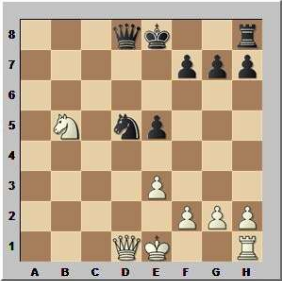 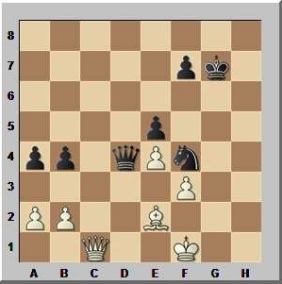 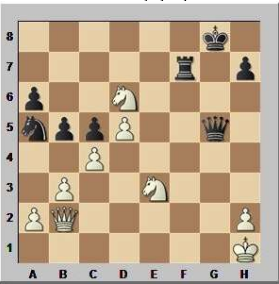 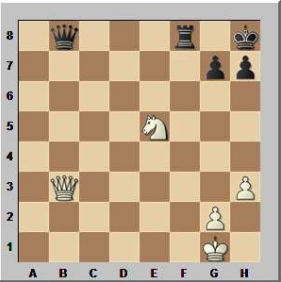 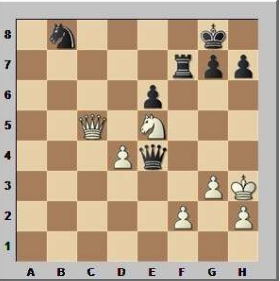 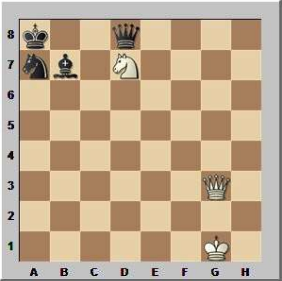 Domácí úkol 10.11.2022Kombinace lehkých figur – řešení bude na www.sachyprahasuchdol.cz. Úlohy jsou těžší!